Дом под управлением:г. Нижний Новгород, ул. Молитовская, д. 6, к. 1Свидетельство о государственной регистрации юридического лица Товарищество собственников жилья №392 серия 52 №003867962 выданоИнспекцией федеральной налоговой службы по Ленинскому району города Нижнего Новгорода03.03.2008г.Свидетельство о постановке на учетРоссийской организации в налоговом органе по месту нахождения на территории Российской Федерации серия 52 №003867989выдано  Инспекцией федеральной налоговой службы по Ленинскому району города Нижнего Новгорода 03.03.2008г.Устав утвержден общим собранием членов ТСЖ №392 протокол №2 от 15.05.2014г. зарегистрирован в Инспекции Федеральной налоговой службы по Ленинскому району г. Нижнего Новгорода от 26.05.2014г.Присвоенные реквизиты:ИНН – 5258075433ОГРН –1085258001421тел. ТСЖ №392: 8-915-937-07-11Состав Правления:Панова Валентина ИвановнаЗайцев Алексей НиколаевичПолищук Наталья Васильевна - Председатель ПравленияРевизионная комиссия: Бахметьева Марина ВладимировнаШтатная численность: 7 человекВремя работы ТСЖ №392: с 08.00 до 17.00,Часы приема Председателя: вторник, четверг с 16.00 до 19.00Количество подъездов:3Кол-во этажей:10 Количество лифтов:3Вся основная информация представлена на сайте https://www.reformagkh.ru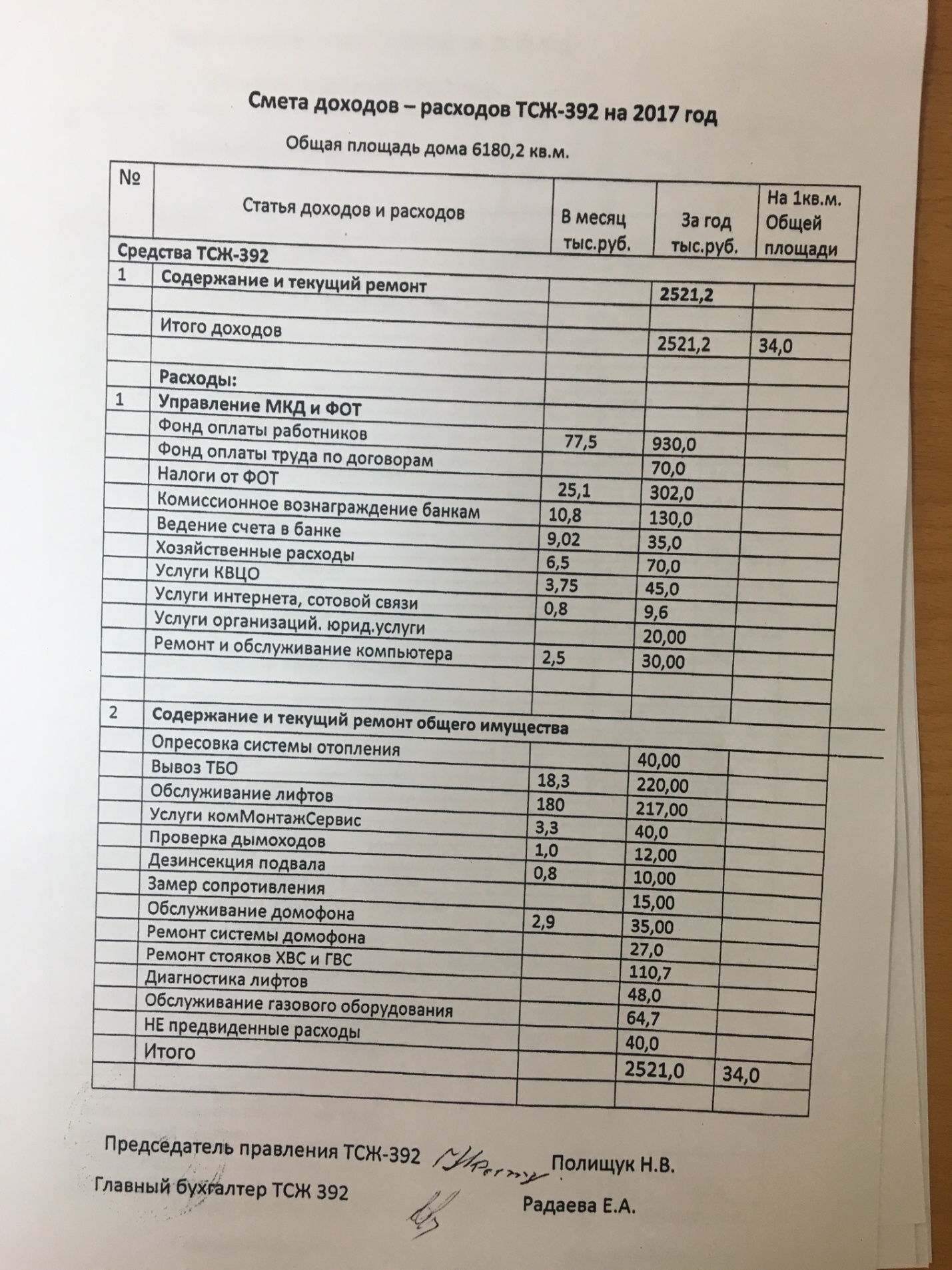 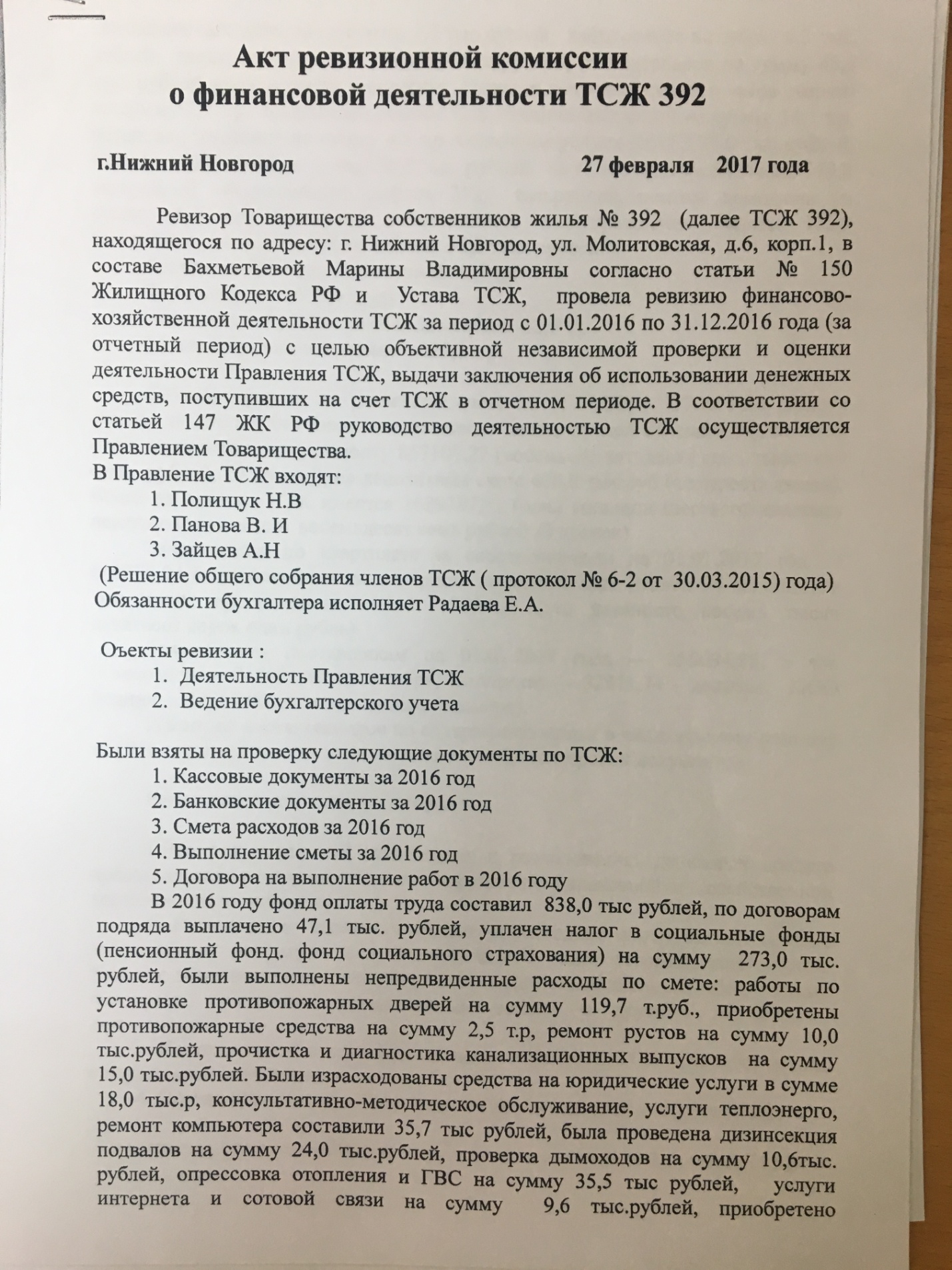 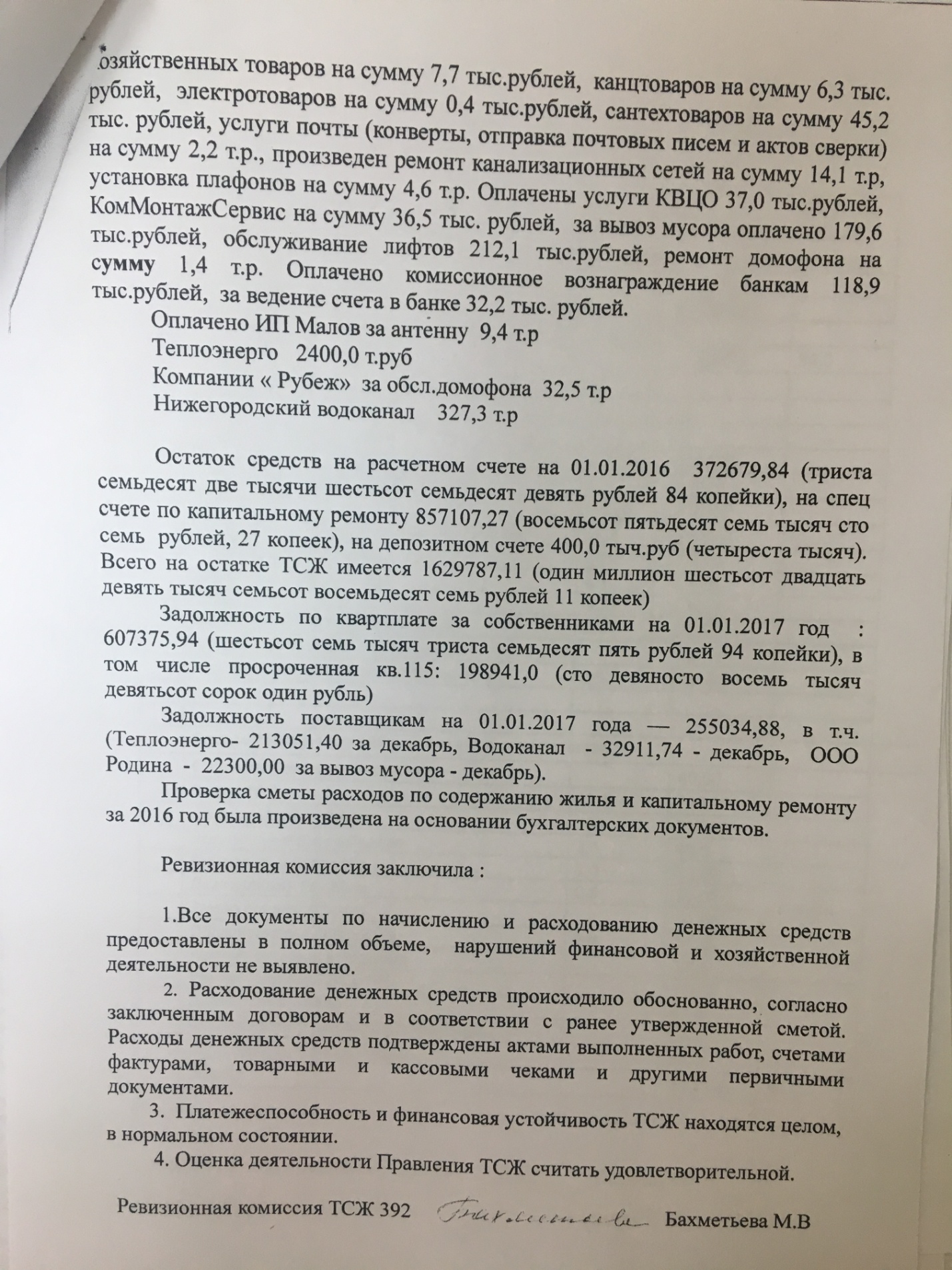 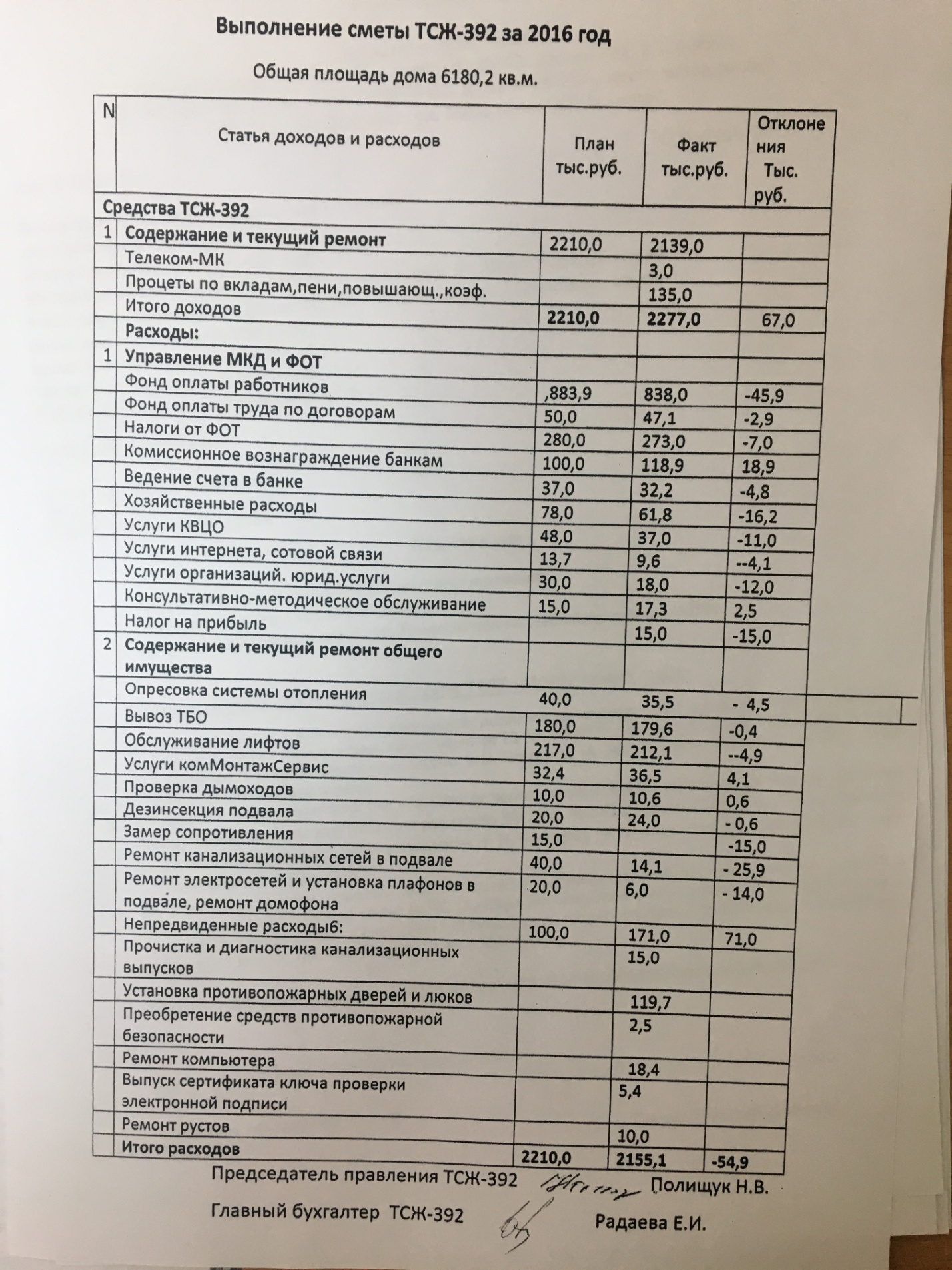 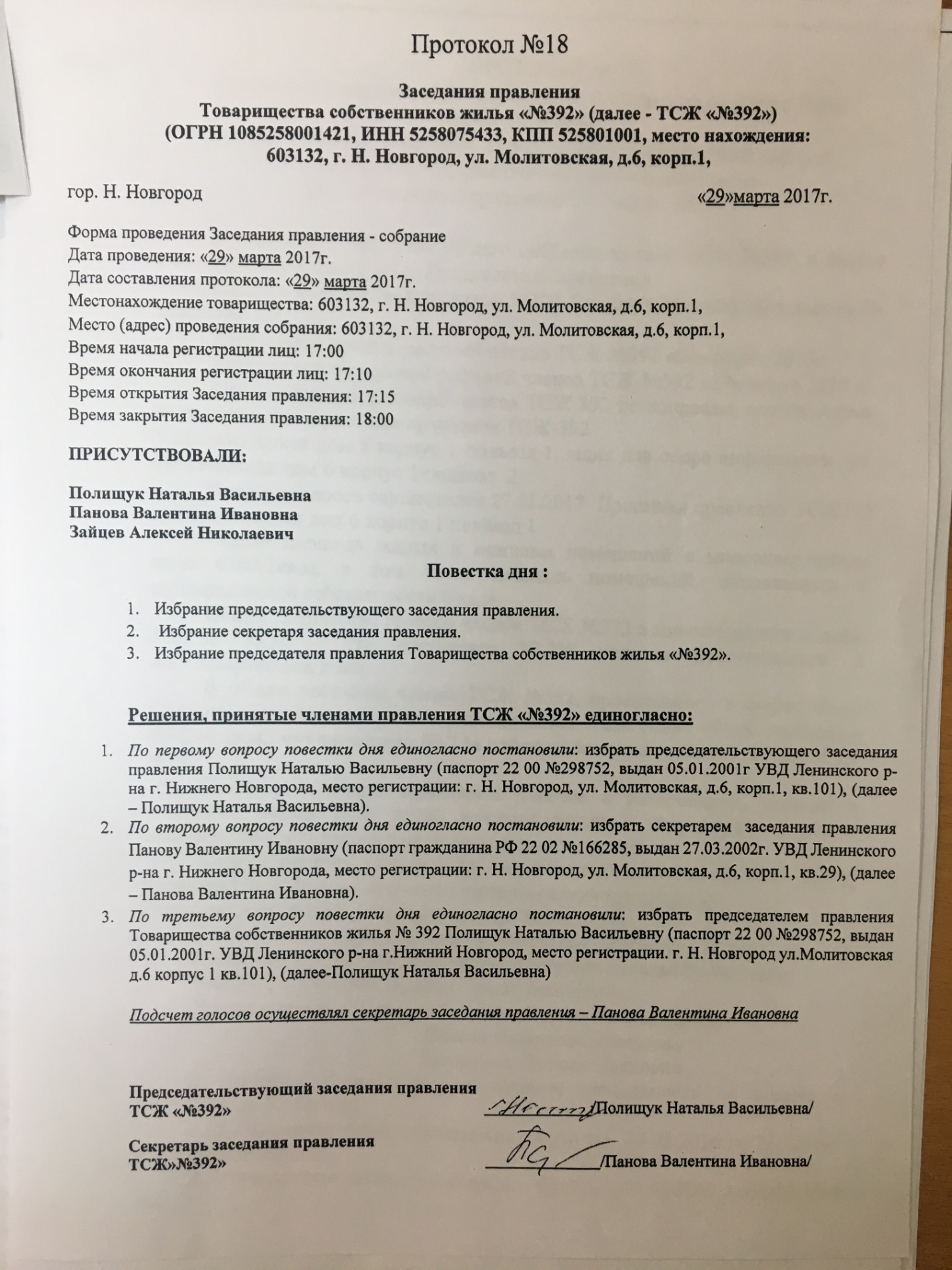 
Товарищество собственников жилья  №392обл. Нижегородская, г. Нижний Новгород, ул. Молитовская, д. 6, к. 1Тел.: 89159370711, эл. почта: natalya9553@yandex.ru